INSTITUCIÓN EDUCATIVA LA SALLE DE CAMPOAMOR. BIENESTAR SOCIAL DEL ESTUDIANTADO:  PROGRAMA DE ALIMENTACIÓN ESCOLAR.  RESTAURANTE ESCOLAR, VASO DE LECHE RESPONSABLES: Piedad Elena Ávila Mejía                                                                                     Leidy Astrid Londoño Cardona      Gloria Elcy Montoya MoncadaDenys Palacios Palacios.     María del Socorro Carmona López 2022 MEDELLIN INSTITUCION EDUCATIVA LA SALLE DE CAMPOAMOR MODELO DE PROYECTO, PLAN O PROGRAMA PEDAGÓGICO 2022 NOTA ACLARATORIA: Debe ser visible la transversalidad de los proyectos desde varios ítems  (diagnóstico, logro, meta, competencias y ejes temáticos). Este formato da respuesta a todas las exigencias de los entes gubernamentales. CRONOGRAMA DE ACTIVIDADES DE PROYECTOS PEDAGÓGICOS. TENER PRESENTE LOS PROGRAMAS, PROYECTOS O PLANES QUE NO SON PERMANENTES, QUE SE REALIZARAN 4 TRANSVERSALIDADES EN EL AÑO, UNA POR PERIODO. 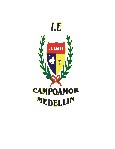 INSTITUCIÓN EDUCATIVA LA SALLE DE CAMPOAMOR IMPACTO GENERADO POR LA ACTIVIDAD DEL PROYECTO. Nombre del proyecto: ________________________________________________________________________________ Actividad: _____________________________________________                      FECHA: ____________________________ ¿Qué 	aprendizaje 	tuvo 	Usted 	de 	esta 	actividad 	para 	su 	vida?  _________________________________________________________________ __________________ ______________ _ __________________________________________________________________________________ _______________ ¿El tema tratado es de utilidad para tu formación integral?    Si ____ NO_____ Porque? ________________________________________________________________________________________________________ ___________________________________________________________________________________________   Valore de uno a cinco la actividad realizada, siendo 5 la mejor calificación.  ______ ¿Qué tema considera importante tratar en este proyecto, en una próxima actividad?  __________________________________________________________________________________________ NOMBRE DEL PROYECTO, PLAN O PROGRAMA:  Bienestar social del estudiantado: Programa de alimentación escolar. Vaso de leche , restaurante escolar y tiquete estudiantilRESPONSABLES:  Piedad Elena Ávila MejíaLeidy Astrid Londoño CardonaGloria Elcy Montoya MoncadaDenys Palacios Palacios. María del Socorro Carmona López NORMATIVIDAD QUE JUSTIFICA EL DESARROLLO DEL PROYECTOS: (Número de Ley, Decreto u otra norma) Ley 1176 de 2007 título IV, capítulo asignación especial para alimentación escolar. Programa de Alimentación Escolar (PAE). Resolución número 02098 de2007 y 031115 de 2007 del proyecto de restaurante escolar para la infancia y la adolescencia, desayuno preparado y vaso de leche escolar para las instituciones y centros educativos oficiales del municipio de Medellín con relación a los fondos de servicios educativos. RESOLUCIÓN No. 00335 DEL 23 DE DICIEMBRE DE 2021 PAE (UNIDAD ADMINISTRATIVA ESPECIAL DE ALIMENTACIÓN ESCOLAR ALIMENTOS PARA APRENDER)«Por la cual se expiden los Lineamientos Técnicos – Administrativos, los Estándares y las Condiciones Mínimas del Programa de Alimentación Escolar – PAEJUSTIFICACION:Si bien el aprendizaje escolar es un proceso complejo y en el que inciden múltiples factores, la alimentación escolar es una estrategia que ha demostrado ser efectiva para promover la incorporación y permanencia de los estudiantes y de la comunidad en general en la vida escolar.Se ha comprobado que la alimentación escolar es uno de los aspectos que contribuye  a mejorar los desempeños escolares, ya que mejora la capacidad de atención de los estudiantes y por ende sus procesos de aprendizaje, y la permanencia de los estudiantes en el sistema educativo, de la misma manera el tiquete estudiantil garantiza a la asistencia continua al establecimiento educativo bajando los índices de deserción.OBJETIVO:Promover el acceso y la permanencia escolar de los estudiantes focalizados a través de la entrega de complemento alimentario y tiquete escolar, fomentando estilos de vida saludables mejorando la capacidad de aprendizaje y la permanecía en el sistema escolar.POBLACIÓN A TRABAJAR: El proyecto atiende a estudiantes con edades entre los 5 a 17 años. Vaso de leche tiene 535 estudiantes, restaurante escolar 230. Debido a la emergencia sanitaria por el covid 19 la secretaría de bienestar social ha venido entregando el paquete alimentario a los titulares de derecho para complementar la dieta alimentaria a los alumnos que se encuentren en la estrategia aprendizaje en casa. A partir del 01 de marzo de 2022 se repartirá vaso de leche y restaurante escolar(preparado)DIAGNOSTICO DEL ESTADO ACTUAL DEL PROYECTO, PLAN O PROGRAMA: El proyecto complementa el estado nutricional diario de 865 estudiantes de la Institución Educativa con edades entre los 5 a 17 años. PROBLEMÁTICA A INTERVENIR:  Complementar el estado nutricional de la población beneficiada teniendo como prioridades la población desplazada, los niños de primaria y por último la secundaria, para la asignación de cupos. ESTRATEGIAS A UTILIZAR:  Sondeo de los posibles beneficiarios de programa de alimentación escolar. Elaboración de los listados de los estudiantes que se inscribieron en el programa para ser beneficiarios durante el año 2022. Elaboración definitiva de los listados para ser enviados a la secretaría de bienestar social del municipio de Medellín. Lanzamiento del programa a través de la red de televisión institucional. Reuniones del comité de alimentación escolar conformado por: 2 padres de familia, 2 estudiantes, personería estudiantil, contraloría estudiantil, profesores encargados, manipuladores de alimentos y empleados de la secretaría de bienestar social del municipio de Medellín. LOGRO POR ALCANZAR: Complementar el estado nutricional de los estudiantes. Garantizar su permanencia en el proyecto. COMPETENCIAS A DESARROLLAR: (Cognitivas, Personales y sociales, al menos una de cada una) Trabajo en equipo. Hábitos alimenticios saludables. Respeto. Tolerancia. Orden e higiene. METAS: Garantizar que el 100% de la población beneficiaría del PAE, aproveche al máximo el complemento alimenticio, buscando mejorar la calidad de vida y favoreciendo su desarrollo físico y mental EJES TEMÁTICOS PARA LA TRANSVERSALIDAD: Ciencias naturales: hábitos alimenticios y estado nutricional. Ética y valores: formación en valores como respeto, orden, la puntualidad, la responsabilidad, la tolerancia. Normas de etiqueta y comportamiento en la mesa. METODOLOGÍA: Elaboración de listados de los beneficiarios. Selección y verificación de las condiciones socioeconómicas de la población beneficiaria. Verificación y aprovechamiento del complemento alimenticio y vaso de leche. RECURSOS: Humanos: Madres procesadoras, madres representantes, directivos, docentes, estudiantes beneficiarios, empleados de la secretaría de bienestar social del municipio de Medellín. EVALUACIÓN:  La evaluación del programa de alimentación escolar y tiquete estudiantil será permanente por las entidades encargadas de los alimentos, por la secretaría de bienestar social y por el comité de alimentación escolar, mediante la observación y control de los alimentos para un mejor aprovechamiento. Nº FECHA FECHA ACTIVIDAD RESPONSABLE 1 Enero Enero Inscripción de beneficiarios del restaurante escolar y vaso de leche y recepción del listado beneficiarios del tiquete estudiantilDocentes del proyecto y directores de grupo 2 Enero Enero Elaboración de listas 2022 de los beneficiarios del  Restaurante escolar y Vaso de leche Docentes del proyecto 3 Enero Digitación de listados y envío a secretaría de Bienestar social Docentes del proyecto y secretaria. 4 Enero 17 Inicio de los proyectos: Restaurante escolar y vaso de leche 2022 Docentes del proyecto y estudiantes. 5 Febrero  Lanzamiento del proyecto Docentes del proyecto 6 Enero noviembre a Reunión de integrantes del proyecto con rectora y/o personal de bienestar social Rectora y docentes del proyecto 7 Marzo Reunión con padres de familia para conformar el comité Rectora y docentes del proyecto 8 Abril Verificación y reasignación de cupos según necesidades Docentes del proyecto 9 Febrero noviembre a Distribución de restaurante y vaso de leche. (Distribución mensual del paquete alimentario hasta nueva orde)  Docentes del proyecto 10 Junio noviembre.  y Evaluación del proyecto Docentes del proyecto 